NORTH BAY LEAGUE OAK DIVISION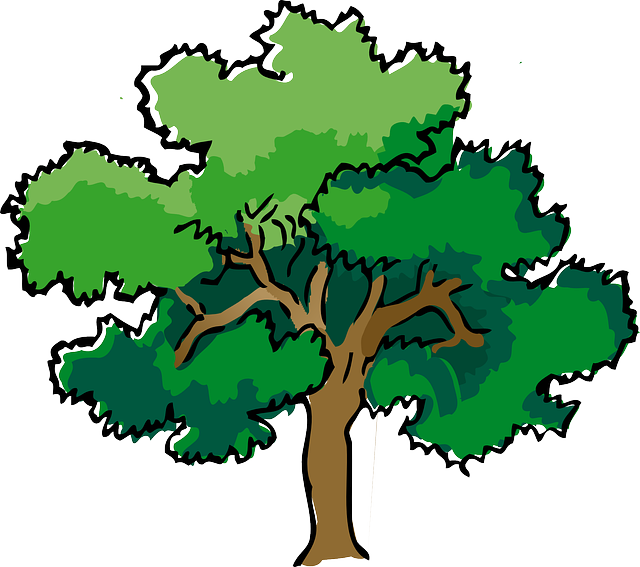  Girls’ Basketball Schedule 2023 – 2024Revised 4/7/23NCS ChampionshipsNBL tournament semi-finals: Tuesday, February 7 (Site of highest seed), NBL tournament finals:  February 9Final date for leagues to determine qualifiers:  February 10Final date for competition other than NCS Championships: February 10NCS postseason applications due (automatic and at-large): February 10, 10 PMNCS At-large and seeding meeting:  February 11Division 1-3-5 first-round games:  February 13, Division 2-4-6 first-round games:  February 14Open Division first-round games: February 15Division 1-3-5 quarterfinal round games:  February 16, Division 2-4-6 quarterfinal round games:  February 17Division 1-3-5 semifinal games:  February 20Open Division, Division 2-4-6 semifinal games: February 21, Open Division, Division 1-6 NCS Championship games:  February 23 - 24Northern California Championships:  Feb. 27,28,29, March 2, 5CIF State Championship:  March 8-9Preseason coaches’ meeting:Preseason coaches’ meeting:Wednesday, Oct. 25, 7 PM Cardinal Newman ACCWednesday, Oct. 25, 7 PM Cardinal Newman ACCWednesday, Oct. 25, 7 PM Cardinal Newman ACCWednesday, Oct. 25, 7 PM Cardinal Newman ACCFirst day of practiceFirst day of practiceMonday, October 30Monday, October 30Monday, October 30Monday, October 30Number of contests:Number of contests:26; 2 scrimmages are permissible prior to the first interscholastic contest (league or non-league) of the season.26; 2 scrimmages are permissible prior to the first interscholastic contest (league or non-league) of the season.26; 2 scrimmages are permissible prior to the first interscholastic contest (league or non-league) of the season.26; 2 scrimmages are permissible prior to the first interscholastic contest (league or non-league) of the season.Foundation Games:Foundation Games:November 21November 21November 21November 21Post-season/all-league selection meeting:Post-season/all-league selection meeting:TBDTBDTBDTBDGame start times: Game start times: 4:30 (Freshmen); 6:00 (JV); 7:30 PM (Varsity)4:30 (Freshmen); 6:00 (JV); 7:30 PM (Varsity)4:30 (Freshmen); 6:00 (JV); 7:30 PM (Varsity)4:30 (Freshmen); 6:00 (JV); 7:30 PM (Varsity)THURSDAY, JANUARY 4THURSDAY, JANUARY 4THURSDAY, JANUARY 4WEDNESDAY, JANUARY 24WEDNESDAY, JANUARY 24Ukiah at AnalyUkiah at AnalyAnaly at UkiahCardinal Newman at Maria CarrilloCardinal Newman at Maria CarrilloMaria Carrillo at Cardinal NewmanMontgomery byeMontgomery byeMontgomery byeWEDNESDAY, JANUARY 10WEDNESDAY, JANUARY 10WEDNESDAY, JANUARY 10FRIDAY, JANUARY 26FRIDAY, JANUARY 26Maria Carrillo at UkiahMaria Carrillo at UkiahUkiah at Maria CarrilloMontgomery at Cardinal NewmanMontgomery at Cardinal NewmanCardinal Newman at MontgomeryAnaly byeAnaly byeAnaly byeFRIDAY, JANUARY 12FRIDAY, JANUARY 12FRIDAY, JANUARY 12TUESDAY, JANUARY 30TUESDAY, JANUARY 30Analy at Maria CarrilloAnaly at Maria CarrilloMaria Carrillo at AnalyUkiah at MontgomeryUkiah at MontgomeryMontgomery at UkiahCardinal Newman byeCardinal Newman byeCardinal Newman byeTUESDAY, JANUARY 16TUESDAY, JANUARY 16TUESDAY, JANUARY 16THURSDAY, FEBRUARY 1THURSDAY, FEBRUARY 1Cardinal Newman at AnalyCardinal Newman at AnalyAnaly at Cardinal NewmanMontgomery at Maria CarrilloMontgomery at Maria CarrilloMaria Carrillo at MontgomeryUkiah ByeUkiah ByeUkiah ByeTHURSDAY, JANUARY 18THURSDAY, JANUARY 18THURSDAY, JANUARY 18SATURDAY, FEBRUARY 3SATURDAY, FEBRUARY 3Montgomery at AnalyMontgomery at AnalyAnaly at MontgomeryUkiah at Cardinal NewmanUkiah at Cardinal NewmanCardinal Newman at UkiahMaria Carrillo ByeMaria Carrillo ByeMaria Carrillo Bye